Hen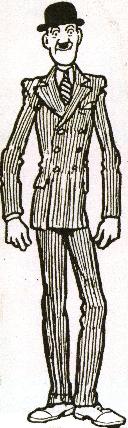 __ ____ Hen.Tha mi _______ __ _ ____ .Tha mi ___ agus ____.__ ____ ____ càraichean.Tha ____ ____ orm.Tha ceithir __________ agus trì peathraichean agam.___ __ _ ________ ann an Glaschu.